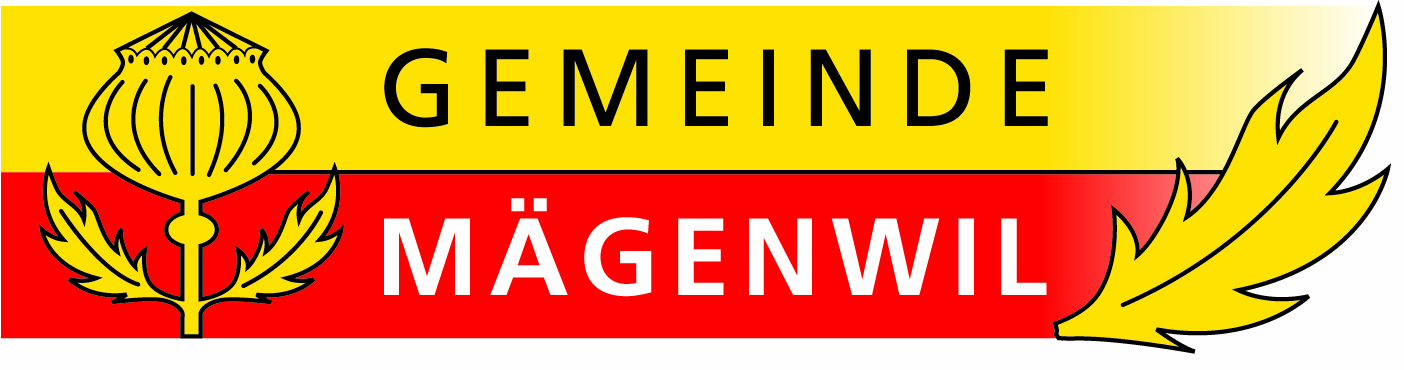 Gesuch um Beitrag an die familienergänzende Kinderbetreuung_______________________	_____________________________________	_________________________________Ort, Datum	Unterschrift GesuchstellerIn	Unterschrift PartnerInMit Ihrer Unterschrift erteilen Sie der Abt. Finanzen die Ermächtigung, in die letzte rechtskräftige Steuerveranlagung zur Prüfung der Anspruchsberechtigung Einsicht zu nehmen und anerkennen die Reglements- und Tarifgrundlagen zur familienergänzenden Kinderbetreuung der Gemeinde Mägenwil.Beilagen:Kopie Betreuungsvertrag samt Tarif über BetreuungskostenLetzte definitive Steuerveranlagung (gegebenenfalls auch von PartnerIn / gilt nur bei Zuzug von einem anderen Kanton) Bescheinigung des Kant. Steueramtes (gegebenenfalls auch von PartnerIn / gilt nur für quellenbesteuerte Personen)Kopie Trennungs- oder Scheidungsurteil (des/der Erziehungsberechtigten)Bescheinigung Arbeitgeber (über Beiträge)Gesuch im Original einreichen an:Gemeindekanzlei Mägenwil, Abteilung Finanzen, Schulweg 3, 5506 MägenwilGemäss Kinderbetreuungsreglement der Gemeinde Mägenwil sollen u.a. die Vereinbarkeit von Familie und Arbeit/Ausbildung erleichtert und die Erziehungsberechtigten nach ihrer wirtschaftlichen Leistungsfähigkeit unterstützt werden.Für die Anspruchsberechtigung müssen verschiedene Voraussetzungen erfüllt sein, die anhand dieses Gesuches und der einzureichenden Beilagen geprüft werden.Grundvoraussetzung ist dabei, dass ein Arbeitsverhältnis von mindestens 20 % (bei Einzelpersonen) bzw. 120 % (bei Paaren) besteht und das massgebende Einkommen (errechnet aufgrund der Steuerveranlagung und der Berechnungsmethode für die Krankenkassen-Prämienverbilligung) nicht über Fr. 90'000.00 liegt.Die aktuelle Steuererklärung muss eingereicht und die fälligen Steuern müssen bezahlt sein.Das Kinderbetreuungsreglement und das dazugehörige Elternbeitragsreglement können auf der Website der Gemeinde (www.maegenwil.ch) eingesehen werden.Angaben zu den GesuchstellendenAngaben zu den GesuchstellendenAngaben zu den GesuchstellendenAngaben zu den GesuchstellendenAngaben zu den GesuchstellendenGesuchstellender ElternteilGesuchstellender ElternteilPartner/Partnerin im gleichen HaushaltPartner/Partnerin im gleichen HaushaltNameVornameStrassePLZ/OrtZivilstandErziehungsberechtigt      Ja Nein      Ja NeinArbeitspensum %TelefonE-MailBank-/Postkonto, IBANLautend aufWohnsituation (Zutreffendes ankreuzen)Wohnsituation (Zutreffendes ankreuzen)verheiratet, in gemeinsamen Haushalt lebendin fester Lebensgemeinschaft lebend (Konkubinat)seitalleinerziehendKinderKinderKinderKinderName, VornameGeburtsdatumBetreuungsangebotEinheiten proWocheEinheiten proWocheEinheiten proWocheKindertagesstätte: Tage pro WocheTagesstrukturenFrühbetreuung (7.00 – 8.00 Uhr)Mittagsbetreuung (11.50 – 13.30 Uhr inkl. Essen)Frühnachmittagsbetreuung (13.30 – 15.05 Uhr)Spätnachmittagsbetreuung (15.05 – 18.00 Uhr)Ferienbetreuung (7.00 – 18.00 Uhr)TagesfamilieBetreuungseinheiten (Std)Anzahl EssenBeitrag Arbeitgeber, Stiftungen, etc.